CELLS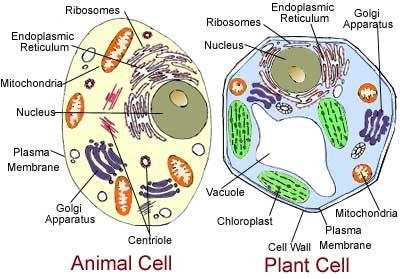 CELLS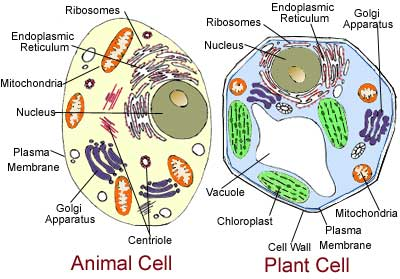 